97.01(3) “Contaminated with filth” applies to any food not securely protected from dust, dirt and, as far as may be necessary by all reasonable means, from all foreign or injurious contaminations.97.01(10) (a) “Milk” means the lacteal secretion, practically free ofcolostrum, obtained by the complete milking of one or morehealthy cows, goats, or sheep. Milk from cows shall contain notless than 3 percent of milk fat, and not less than 8.25 percent ofmilk solids not fat. Milk from cows may be standardized by theaddition or removal of cream or by the addition of concentratedmilk, dry whole milk, skim milk, concentrated skim milk, or nonfatmilk. Milk from cows may also be standardized by removingwater through reverse osmosis or other nonthermal methods andadding potable water. When standardized, milk from cows soldin final package form shall contain not less than 3.25 percent ofmilk fat, and not less than 8.25 percent of milk solids not fat. Milkmay be homogenized.97.02 Standards; adulterated food. For the purposes ofthis chapter, a food is adulterated if it is adulterated within themeaning of 21 USC 342.History: 1971 c. 156; 1979 c. 89; 2005 a. 253; 2009 a. 177; 2013 a. 374.Cross−reference: See also ch. ATCP 55, Wis. adm. code.97.10 Prohibited acts. (1) The sale of any food that is adulteratedor misbranded is prohibited.(2) It is unlawful to manufacture, prepare for sale, store, or sellfood unless the food is protected from filth, flies, dust or other contamination or unclean, unhealthful or insanitary conditions.(3) No person shall be subject to the penalties of s. 97.72 forhaving violated sub. (1), if he or she establishes a guaranty orundertaking signed by, and containing the name and address of theperson residing in this state from whom the article was receivedin good faith, to the effect that such article is not adulterated ormisbranded within the meaning of ss. 97.02 and 97.03.History: 1971 c. 156; 1983 a. 261.Cross−reference: See also ch. ATCP 55, Wis. adm. code.97.20(1)(fg) “Hooved or camelid mammal” includes water buffalo,yaks, and other bovine species; camels, llamas, alpacas, and othercamelid species; and horses, donkeys, and other equine species.(fm) “Hooved or camelid mammals’ milk” means the lactealsecretion, practically free of colostrum, obtained by the completemilking of one or more healthy hooved or camelid mammals.97.22 Milk producers. (1) DEFINITIONS. In this section:(a) “Dairy farm” means any place where one or more cows, sheep or goats are kept for the production of milk. (f) “Milk producer” means any person who owns or operatesa dairy farm, and sells or distributes milk produced on that farm.97.22(8) RULE MAKING. The department may promulgate rules toestablish the fees required under sub. (2) (b) or (4) (a) or to governthe operation of dairy farms by milk producers. The rules mayinclude standards for any of the following:(a) The safety, wholesomeness and quality of milk.(b) The sanitary construction and maintenance of dairy farmfacilities used in milk production.(c) The availability of safe and adequate water supplies formilk production.(d) The sanitary construction, maintenance and cleaning ofequipment and utensils used in milk production.(e) Personnel sanitation related to milk production.(f) Sanitary procedures for the production of milk, includingbut not limited to the handling, transfer and storage of milk on adairy farm.Right to Hearing	A person adversely affected by any of the following may 	request a hearing:	a.	The denial of a milk producer license application.	b.	The denial of a Grade A permit application.	c.	The summary suspension of a milk producer license.	d.	The issuance of a formal Grade A warning notice under s. 			ATCP 65.920(5), Wis. Adm. Code.	e.	The suspension of a Grade A permit.	f.	The denial of a reinstatement application.	g.	The issuance of a holding order, disposal order or other 			summary enforcement action.	You may also be entitled to a hearing under s.227.42, Stats.,	for certain other reasons.	The request for hearing must be in writing and must be 		received by the department within 10 days after the person 		receives notice of the action. A request for hearing does not 	postpone the effective date of any enforcement action, 		including the suspension or denial of a Grade A permit or 		milk producer license.	If you request a hearing, send the request to:		WDATCP - Division of Food and Recreational Safety  		Milk Producer Compliance		PO Box 8911		Madison, WI 53708-8911	    Or fax request to: 608-224-4710PLANT-PATRON NO.COUNTY TOWNSHIP SECTIONPLANT-PATRON NO.COUNTY TOWNSHIP SECTIONPLANT-PATRON NO.COUNTY TOWNSHIP SECTIONPLANT-PATRON NO.COUNTY TOWNSHIP SECTIONPLANT-PATRON NO.COUNTY TOWNSHIP SECTIONA   B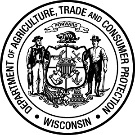 Wisconsin Department of Agriculture, Trade and Consumer Protection2811 Agriculture Dr., PO Box 8911, ,     MILK PRODUCER FARM INSPECTION (s.97.22)    F-fd-11  (Rev. 8/17)Wisconsin Department of Agriculture, Trade and Consumer Protection2811 Agriculture Dr., PO Box 8911, ,     MILK PRODUCER FARM INSPECTION (s.97.22)    F-fd-11  (Rev. 8/17)Wisconsin Department of Agriculture, Trade and Consumer Protection2811 Agriculture Dr., PO Box 8911, ,     MILK PRODUCER FARM INSPECTION (s.97.22)    F-fd-11  (Rev. 8/17)Wisconsin Department of Agriculture, Trade and Consumer Protection2811 Agriculture Dr., PO Box 8911, ,     MILK PRODUCER FARM INSPECTION (s.97.22)    F-fd-11  (Rev. 8/17)Wisconsin Department of Agriculture, Trade and Consumer Protection2811 Agriculture Dr., PO Box 8911, ,     MILK PRODUCER FARM INSPECTION (s.97.22)    F-fd-11  (Rev. 8/17)Wisconsin Department of Agriculture, Trade and Consumer Protection2811 Agriculture Dr., PO Box 8911, ,     MILK PRODUCER FARM INSPECTION (s.97.22)    F-fd-11  (Rev. 8/17)Wisconsin Department of Agriculture, Trade and Consumer Protection2811 Agriculture Dr., PO Box 8911, ,     MILK PRODUCER FARM INSPECTION (s.97.22)    F-fd-11  (Rev. 8/17)Wisconsin Department of Agriculture, Trade and Consumer Protection2811 Agriculture Dr., PO Box 8911, ,     MILK PRODUCER FARM INSPECTION (s.97.22)    F-fd-11  (Rev. 8/17)Wisconsin Department of Agriculture, Trade and Consumer Protection2811 Agriculture Dr., PO Box 8911, ,     MILK PRODUCER FARM INSPECTION (s.97.22)    F-fd-11  (Rev. 8/17)LICENSE NUMBERLICENSE NUMBERLICENSE NUMBERLICENSE NUMBERLICENSE NUMBERLICENSE NUMBERLICENSE NUMBERLICENSE NUMBERDATE INSP.DATE INSP.DATE INSP.DATE INSP.INSP.NO.INSP.NO.DayDayYear ADDRESS CHANGENAMENAMENAMENAMENAMENAMENAMENAMENAME ISSUE DUPLICATE SUSPEND PERMITADDRESSADDRESSADDRESSADDRESSADDRESSADDRESSADDRESSADDRESSADDRESSADDRESSADDRESSADDRESSADDRESSADDRESSADDRESSADDRESSADDRESSADDRESS REINSTATE PERMIT LARGE HERD LARGE HERD LARGE HERD LARGE HERD NOTICE OF REINSPECTION NOTICE OF REINSPECTION NOTICE OF REINSPECTION NOTICE OF REINSPECTION NOTICE OF REINSPECTION NOTICE OF REINSPECTION NOTICE OF REINSPECTION NOTICE OF REINSPECTION NOTICE OF REINSPECTION RECOMMEND LICENSE RECOMMEND LICENSE RECOMMEND LICENSE RECOMMEND LICENSE RECOMMEND LICENSE SUSPEND LICENSE MILKING TIME INSP. MILKING TIME INSP. MILKING TIME INSP. MILKING TIME INSP. REINSPECT ONLY REINSPECT ONLY REINSPECT ONLY REINSPECT ONLY REINSPECT ONLY REINSPECT ONLY REINSPECT ONLY REINSPECT ONLY REINSPECT ONLY RECOMMEND PERMIT RECOMMEND PERMIT RECOMMEND PERMIT RECOMMEND PERMIT RECOMMEND PERMIT REINSTATE LICENSE REINSPECTION REINSPECTION REINSPECTION REINSPECTION REINSPECT AFTER (DATE): 	 REINSPECT AFTER (DATE): 	 REINSPECT AFTER (DATE): 	 REINSPECT AFTER (DATE): 	 REINSPECT AFTER (DATE): 	 REINSPECT AFTER (DATE): 	 REINSPECT AFTER (DATE): 	 REINSPECT AFTER (DATE): 	 REINSPECT AFTER (DATE): 	 ROBOTIC MILKING SYSTEM (AMI) ROBOTIC MILKING SYSTEM (AMI) ROBOTIC MILKING SYSTEM (AMI) ROBOTIC MILKING SYSTEM (AMI) ROBOTIC MILKING SYSTEM (AMI) DENY REINSTATEMENTINSPECTION OF YOUR FARM TODAY SHOWEDINSPECTION OF YOUR FARM TODAY SHOWEDINSPECTION OF YOUR FARM TODAY SHOWEDINSPECTION OF YOUR FARM TODAY SHOWEDINSPECTION OF YOUR FARM TODAY SHOWEDINSPECTION OF YOUR FARM TODAY SHOWEDINSPECTION OF YOUR FARM TODAY SHOWEDINSPECTION OF YOUR FARM TODAY SHOWEDINSPECTION OF YOUR FARM TODAY SHOWEDINSPECTION OF YOUR FARM TODAY SHOWEDINSPECTION OF YOUR FARM TODAY SHOWEDINSPECTION OF YOUR FARM TODAY SHOWEDINSPECTION OF YOUR FARM TODAY SHOWED     NUMBER OF ROBOTS:     NUMBER OF ROBOTS:     NUMBER OF ROBOTS: DRUG RESIDUE INVESTVIOLATIONS EXISTING IN THE ITEMS CHECKED BELOW.VIOLATIONS EXISTING IN THE ITEMS CHECKED BELOW.VIOLATIONS EXISTING IN THE ITEMS CHECKED BELOW.VIOLATIONS EXISTING IN THE ITEMS CHECKED BELOW.VIOLATIONS EXISTING IN THE ITEMS CHECKED BELOW.VIOLATIONS EXISTING IN THE ITEMS CHECKED BELOW.VIOLATIONS EXISTING IN THE ITEMS CHECKED BELOW.VIOLATIONS EXISTING IN THE ITEMS CHECKED BELOW.VIOLATIONS EXISTING IN THE ITEMS CHECKED BELOW.VIOLATIONS EXISTING IN THE ITEMS CHECKED BELOW.VIOLATIONS EXISTING IN THE ITEMS CHECKED BELOW.VIOLATIONS EXISTING IN THE ITEMS CHECKED BELOW.VIOLATIONS EXISTING IN THE ITEMS CHECKED BELOW. SURVEY FOLLOW-UPCOWS1.	Abnormal Milk:Cows secreting abnormal milk milked last or in 	separate equipment	(a)	01Abnormal milk properly handled and disposed of	(b)	02Proper care of abnormal milk handling equipment	(c)	03MILKING BARN, STABLE, OR PARLOR2.	Construction:Floors, gutters, and feed troughs of concrete or 	equally impervious materials; in good repair	(a)	04Walls and ceilings smooth, painted or finished 	adequately; in good repair; ceiling dust-tight	(b)	05Separate stalls or pens for horses, calves, and 	bulls; no overcrowding	(c)	06Adequate natural and/or artificial light; well	 distributed	(d)	07Properly ventilated	(e)	093.	Cleanliness:Clean and free of litter	(a)	10     (Included: Surcingles and Anti-Kickers: Clean;                                                 stored above the floor in a clean place.      Milk Stools; easily cleanable construction and       not padded.)No swine or fowl	(b)	114.	Cowyard:Graded to drain; no pooled water or wastes	(a)	12Cowyard clean, cattle housing & manure parlor     areas properly maintained	(b)	13No swine	(c)	14Manure stored inaccessible to cows	(d)	15MILKHOUSE OR ROOM5.	Construction and Facilities:FloorsSmooth; concrete or other impervious material; 	in good repair	(a)	16Graded to drain	(b)	17Drains trapped, if connected to sanitary system	(c)	18Walls and CeilingsApproved material and finish	(a)	19Good repair (windows, doors, and hose port 	included)	(b)	20Lighting and VentilationAdequate natural and/or artificial light, properly 	distributed	(a)	21Adequate ventilation	(b)	22Doors and windows closed during dusty weather	(c)	23Vents and lighting fixtures properly installed	(d)	24Miscellaneous RequirementsUsed for milkhouse operations only;	 sufficient size	(a)	25No direct opening into living quarters or barn, 	except as permitted by Code	(b)	26Liquid wastes properly disposed of	(c)	27Proper hose port where required	(d)	76SANITARIAN SIGNATURE:COWS1.	Abnormal Milk:Cows secreting abnormal milk milked last or in 	separate equipment	(a)	01Abnormal milk properly handled and disposed of	(b)	02Proper care of abnormal milk handling equipment	(c)	03MILKING BARN, STABLE, OR PARLOR2.	Construction:Floors, gutters, and feed troughs of concrete or 	equally impervious materials; in good repair	(a)	04Walls and ceilings smooth, painted or finished 	adequately; in good repair; ceiling dust-tight	(b)	05Separate stalls or pens for horses, calves, and 	bulls; no overcrowding	(c)	06Adequate natural and/or artificial light; well	 distributed	(d)	07Properly ventilated	(e)	093.	Cleanliness:Clean and free of litter	(a)	10     (Included: Surcingles and Anti-Kickers: Clean;                                                 stored above the floor in a clean place.      Milk Stools; easily cleanable construction and       not padded.)No swine or fowl	(b)	114.	Cowyard:Graded to drain; no pooled water or wastes	(a)	12Cowyard clean, cattle housing & manure parlor     areas properly maintained	(b)	13No swine	(c)	14Manure stored inaccessible to cows	(d)	15MILKHOUSE OR ROOM5.	Construction and Facilities:FloorsSmooth; concrete or other impervious material; 	in good repair	(a)	16Graded to drain	(b)	17Drains trapped, if connected to sanitary system	(c)	18Walls and CeilingsApproved material and finish	(a)	19Good repair (windows, doors, and hose port 	included)	(b)	20Lighting and VentilationAdequate natural and/or artificial light, properly 	distributed	(a)	21Adequate ventilation	(b)	22Doors and windows closed during dusty weather	(c)	23Vents and lighting fixtures properly installed	(d)	24Miscellaneous RequirementsUsed for milkhouse operations only;	 sufficient size	(a)	25No direct opening into living quarters or barn, 	except as permitted by Code	(b)	26Liquid wastes properly disposed of	(c)	27Proper hose port where required	(d)	76SANITARIAN SIGNATURE:COWS1.	Abnormal Milk:Cows secreting abnormal milk milked last or in 	separate equipment	(a)	01Abnormal milk properly handled and disposed of	(b)	02Proper care of abnormal milk handling equipment	(c)	03MILKING BARN, STABLE, OR PARLOR2.	Construction:Floors, gutters, and feed troughs of concrete or 	equally impervious materials; in good repair	(a)	04Walls and ceilings smooth, painted or finished 	adequately; in good repair; ceiling dust-tight	(b)	05Separate stalls or pens for horses, calves, and 	bulls; no overcrowding	(c)	06Adequate natural and/or artificial light; well	 distributed	(d)	07Properly ventilated	(e)	093.	Cleanliness:Clean and free of litter	(a)	10     (Included: Surcingles and Anti-Kickers: Clean;                                                 stored above the floor in a clean place.      Milk Stools; easily cleanable construction and       not padded.)No swine or fowl	(b)	114.	Cowyard:Graded to drain; no pooled water or wastes	(a)	12Cowyard clean, cattle housing & manure parlor     areas properly maintained	(b)	13No swine	(c)	14Manure stored inaccessible to cows	(d)	15MILKHOUSE OR ROOM5.	Construction and Facilities:FloorsSmooth; concrete or other impervious material; 	in good repair	(a)	16Graded to drain	(b)	17Drains trapped, if connected to sanitary system	(c)	18Walls and CeilingsApproved material and finish	(a)	19Good repair (windows, doors, and hose port 	included)	(b)	20Lighting and VentilationAdequate natural and/or artificial light, properly 	distributed	(a)	21Adequate ventilation	(b)	22Doors and windows closed during dusty weather	(c)	23Vents and lighting fixtures properly installed	(d)	24Miscellaneous RequirementsUsed for milkhouse operations only;	 sufficient size	(a)	25No direct opening into living quarters or barn, 	except as permitted by Code	(b)	26Liquid wastes properly disposed of	(c)	27Proper hose port where required	(d)	76SANITARIAN SIGNATURE:COWS1.	Abnormal Milk:Cows secreting abnormal milk milked last or in 	separate equipment	(a)	01Abnormal milk properly handled and disposed of	(b)	02Proper care of abnormal milk handling equipment	(c)	03MILKING BARN, STABLE, OR PARLOR2.	Construction:Floors, gutters, and feed troughs of concrete or 	equally impervious materials; in good repair	(a)	04Walls and ceilings smooth, painted or finished 	adequately; in good repair; ceiling dust-tight	(b)	05Separate stalls or pens for horses, calves, and 	bulls; no overcrowding	(c)	06Adequate natural and/or artificial light; well	 distributed	(d)	07Properly ventilated	(e)	093.	Cleanliness:Clean and free of litter	(a)	10     (Included: Surcingles and Anti-Kickers: Clean;                                                 stored above the floor in a clean place.      Milk Stools; easily cleanable construction and       not padded.)No swine or fowl	(b)	114.	Cowyard:Graded to drain; no pooled water or wastes	(a)	12Cowyard clean, cattle housing & manure parlor     areas properly maintained	(b)	13No swine	(c)	14Manure stored inaccessible to cows	(d)	15MILKHOUSE OR ROOM5.	Construction and Facilities:FloorsSmooth; concrete or other impervious material; 	in good repair	(a)	16Graded to drain	(b)	17Drains trapped, if connected to sanitary system	(c)	18Walls and CeilingsApproved material and finish	(a)	19Good repair (windows, doors, and hose port 	included)	(b)	20Lighting and VentilationAdequate natural and/or artificial light, properly 	distributed	(a)	21Adequate ventilation	(b)	22Doors and windows closed during dusty weather	(c)	23Vents and lighting fixtures properly installed	(d)	24Miscellaneous RequirementsUsed for milkhouse operations only;	 sufficient size	(a)	25No direct opening into living quarters or barn, 	except as permitted by Code	(b)	26Liquid wastes properly disposed of	(c)	27Proper hose port where required	(d)	76SANITARIAN SIGNATURE:COWS1.	Abnormal Milk:Cows secreting abnormal milk milked last or in 	separate equipment	(a)	01Abnormal milk properly handled and disposed of	(b)	02Proper care of abnormal milk handling equipment	(c)	03MILKING BARN, STABLE, OR PARLOR2.	Construction:Floors, gutters, and feed troughs of concrete or 	equally impervious materials; in good repair	(a)	04Walls and ceilings smooth, painted or finished 	adequately; in good repair; ceiling dust-tight	(b)	05Separate stalls or pens for horses, calves, and 	bulls; no overcrowding	(c)	06Adequate natural and/or artificial light; well	 distributed	(d)	07Properly ventilated	(e)	093.	Cleanliness:Clean and free of litter	(a)	10     (Included: Surcingles and Anti-Kickers: Clean;                                                 stored above the floor in a clean place.      Milk Stools; easily cleanable construction and       not padded.)No swine or fowl	(b)	114.	Cowyard:Graded to drain; no pooled water or wastes	(a)	12Cowyard clean, cattle housing & manure parlor     areas properly maintained	(b)	13No swine	(c)	14Manure stored inaccessible to cows	(d)	15MILKHOUSE OR ROOM5.	Construction and Facilities:FloorsSmooth; concrete or other impervious material; 	in good repair	(a)	16Graded to drain	(b)	17Drains trapped, if connected to sanitary system	(c)	18Walls and CeilingsApproved material and finish	(a)	19Good repair (windows, doors, and hose port 	included)	(b)	20Lighting and VentilationAdequate natural and/or artificial light, properly 	distributed	(a)	21Adequate ventilation	(b)	22Doors and windows closed during dusty weather	(c)	23Vents and lighting fixtures properly installed	(d)	24Miscellaneous RequirementsUsed for milkhouse operations only;	 sufficient size	(a)	25No direct opening into living quarters or barn, 	except as permitted by Code	(b)	26Liquid wastes properly disposed of	(c)	27Proper hose port where required	(d)	76SANITARIAN SIGNATURE:COWS1.	Abnormal Milk:Cows secreting abnormal milk milked last or in 	separate equipment	(a)	01Abnormal milk properly handled and disposed of	(b)	02Proper care of abnormal milk handling equipment	(c)	03MILKING BARN, STABLE, OR PARLOR2.	Construction:Floors, gutters, and feed troughs of concrete or 	equally impervious materials; in good repair	(a)	04Walls and ceilings smooth, painted or finished 	adequately; in good repair; ceiling dust-tight	(b)	05Separate stalls or pens for horses, calves, and 	bulls; no overcrowding	(c)	06Adequate natural and/or artificial light; well	 distributed	(d)	07Properly ventilated	(e)	093.	Cleanliness:Clean and free of litter	(a)	10     (Included: Surcingles and Anti-Kickers: Clean;                                                 stored above the floor in a clean place.      Milk Stools; easily cleanable construction and       not padded.)No swine or fowl	(b)	114.	Cowyard:Graded to drain; no pooled water or wastes	(a)	12Cowyard clean, cattle housing & manure parlor     areas properly maintained	(b)	13No swine	(c)	14Manure stored inaccessible to cows	(d)	15MILKHOUSE OR ROOM5.	Construction and Facilities:FloorsSmooth; concrete or other impervious material; 	in good repair	(a)	16Graded to drain	(b)	17Drains trapped, if connected to sanitary system	(c)	18Walls and CeilingsApproved material and finish	(a)	19Good repair (windows, doors, and hose port 	included)	(b)	20Lighting and VentilationAdequate natural and/or artificial light, properly 	distributed	(a)	21Adequate ventilation	(b)	22Doors and windows closed during dusty weather	(c)	23Vents and lighting fixtures properly installed	(d)	24Miscellaneous RequirementsUsed for milkhouse operations only;	 sufficient size	(a)	25No direct opening into living quarters or barn, 	except as permitted by Code	(b)	26Liquid wastes properly disposed of	(c)	27Proper hose port where required	(d)	76SANITARIAN SIGNATURE:Acceptable surface under hose port	(e)	…77Suitable shelter for transport truck as required by Code…………………………………..…...…........(f)..….78Cleaning FacilitiesTwo compartment wash and rinse vat of 	adequate size	(a)	28Suitable water heating facilities	(b)	29Water under pressure piped to milkhouse	(c)	306.	Cleanliness:Floors, walls, windows, tables, and similar 	nonproduct contact surfaces clean	(a)	31No trash, unnecessary articles, animals or fowl	(b)	32TOILET AND WATER SUPPLY7.	Toilet:Provided; conveniently located	(a)	34Constructed and operated according to Code	(b)	35No evidence of human wastes about premises	(c)	36Toilet room in compliance with Code	(d)	378.	Water Supply:Well location _____________________________________Constructed and operated according to Code	(a)	38Complies with bacteriological standards	(b)	39No connection between safe and unsafe supplies; 	no improper submerged inlets	(c)	40UTENSILS AND EQUIPMENT9.	Construction:Smooth, impervious, nonabsorbent, safe materials; 	easily cleanable; seamless hooded pails	(a)	41In good repair; accessible for inspection	(b)	42Approved single-service articles; not reused	(c)	43Utensils and equipment of proper design	(d)	44Approved CIP cleaned  milk pipeline system	(e)	4510.  Cleaning: Utensils and equipment clean	(a)	4611.  Sanitization:    Type ___________________________• All multi-use containers and equipment 	    subjected to approved sanitization process	 (a)	4712.  Storage:All multi-use containers and equipment properly 	stored	(a)	48Stored to assure complete drainage, where 	applicable	(b)	49Single-service articles properly stored	(c)	50MILKING13.  Flanks, Udders, and Teats:Milking done in barn, stable, or parlor	(a)	52Brushing completed before milking begun	(b)	53Flanks, bellies, udders and tails of cows clean at 	time of milking; clipped when required	(c)	54Teats treated with sanitizing solution 	and dried, just prior to milking	(d)	55No wet hand milking	(e)	56Acceptable surface under hose port	(e)	…77Suitable shelter for transport truck as required by Code…………………………………..…...…........(f)..….78Cleaning FacilitiesTwo compartment wash and rinse vat of 	adequate size	(a)	28Suitable water heating facilities	(b)	29Water under pressure piped to milkhouse	(c)	306.	Cleanliness:Floors, walls, windows, tables, and similar 	nonproduct contact surfaces clean	(a)	31No trash, unnecessary articles, animals or fowl	(b)	32TOILET AND WATER SUPPLY7.	Toilet:Provided; conveniently located	(a)	34Constructed and operated according to Code	(b)	35No evidence of human wastes about premises	(c)	36Toilet room in compliance with Code	(d)	378.	Water Supply:Well location _____________________________________Constructed and operated according to Code	(a)	38Complies with bacteriological standards	(b)	39No connection between safe and unsafe supplies; 	no improper submerged inlets	(c)	40UTENSILS AND EQUIPMENT9.	Construction:Smooth, impervious, nonabsorbent, safe materials; 	easily cleanable; seamless hooded pails	(a)	41In good repair; accessible for inspection	(b)	42Approved single-service articles; not reused	(c)	43Utensils and equipment of proper design	(d)	44Approved CIP cleaned  milk pipeline system	(e)	4510.  Cleaning: Utensils and equipment clean	(a)	4611.  Sanitization:    Type ___________________________• All multi-use containers and equipment 	    subjected to approved sanitization process	 (a)	4712.  Storage:All multi-use containers and equipment properly 	stored	(a)	48Stored to assure complete drainage, where 	applicable	(b)	49Single-service articles properly stored	(c)	50MILKING13.  Flanks, Udders, and Teats:Milking done in barn, stable, or parlor	(a)	52Brushing completed before milking begun	(b)	53Flanks, bellies, udders and tails of cows clean at 	time of milking; clipped when required	(c)	54Teats treated with sanitizing solution 	and dried, just prior to milking	(d)	55No wet hand milking	(e)	56Acceptable surface under hose port	(e)	…77Suitable shelter for transport truck as required by Code…………………………………..…...…........(f)..….78Cleaning FacilitiesTwo compartment wash and rinse vat of 	adequate size	(a)	28Suitable water heating facilities	(b)	29Water under pressure piped to milkhouse	(c)	306.	Cleanliness:Floors, walls, windows, tables, and similar 	nonproduct contact surfaces clean	(a)	31No trash, unnecessary articles, animals or fowl	(b)	32TOILET AND WATER SUPPLY7.	Toilet:Provided; conveniently located	(a)	34Constructed and operated according to Code	(b)	35No evidence of human wastes about premises	(c)	36Toilet room in compliance with Code	(d)	378.	Water Supply:Well location _____________________________________Constructed and operated according to Code	(a)	38Complies with bacteriological standards	(b)	39No connection between safe and unsafe supplies; 	no improper submerged inlets	(c)	40UTENSILS AND EQUIPMENT9.	Construction:Smooth, impervious, nonabsorbent, safe materials; 	easily cleanable; seamless hooded pails	(a)	41In good repair; accessible for inspection	(b)	42Approved single-service articles; not reused	(c)	43Utensils and equipment of proper design	(d)	44Approved CIP cleaned  milk pipeline system	(e)	4510.  Cleaning: Utensils and equipment clean	(a)	4611.  Sanitization:    Type ___________________________• All multi-use containers and equipment 	    subjected to approved sanitization process	 (a)	4712.  Storage:All multi-use containers and equipment properly 	stored	(a)	48Stored to assure complete drainage, where 	applicable	(b)	49Single-service articles properly stored	(c)	50MILKING13.  Flanks, Udders, and Teats:Milking done in barn, stable, or parlor	(a)	52Brushing completed before milking begun	(b)	53Flanks, bellies, udders and tails of cows clean at 	time of milking; clipped when required	(c)	54Teats treated with sanitizing solution 	and dried, just prior to milking	(d)	55No wet hand milking	(e)	56Acceptable surface under hose port	(e)	…77Suitable shelter for transport truck as required by Code…………………………………..…...…........(f)..….78Cleaning FacilitiesTwo compartment wash and rinse vat of 	adequate size	(a)	28Suitable water heating facilities	(b)	29Water under pressure piped to milkhouse	(c)	306.	Cleanliness:Floors, walls, windows, tables, and similar 	nonproduct contact surfaces clean	(a)	31No trash, unnecessary articles, animals or fowl	(b)	32TOILET AND WATER SUPPLY7.	Toilet:Provided; conveniently located	(a)	34Constructed and operated according to Code	(b)	35No evidence of human wastes about premises	(c)	36Toilet room in compliance with Code	(d)	378.	Water Supply:Well location _____________________________________Constructed and operated according to Code	(a)	38Complies with bacteriological standards	(b)	39No connection between safe and unsafe supplies; 	no improper submerged inlets	(c)	40UTENSILS AND EQUIPMENT9.	Construction:Smooth, impervious, nonabsorbent, safe materials; 	easily cleanable; seamless hooded pails	(a)	41In good repair; accessible for inspection	(b)	42Approved single-service articles; not reused	(c)	43Utensils and equipment of proper design	(d)	44Approved CIP cleaned  milk pipeline system	(e)	4510.  Cleaning: Utensils and equipment clean	(a)	4611.  Sanitization:    Type ___________________________• All multi-use containers and equipment 	    subjected to approved sanitization process	 (a)	4712.  Storage:All multi-use containers and equipment properly 	stored	(a)	48Stored to assure complete drainage, where 	applicable	(b)	49Single-service articles properly stored	(c)	50MILKING13.  Flanks, Udders, and Teats:Milking done in barn, stable, or parlor	(a)	52Brushing completed before milking begun	(b)	53Flanks, bellies, udders and tails of cows clean at 	time of milking; clipped when required	(c)	54Teats treated with sanitizing solution 	and dried, just prior to milking	(d)	55No wet hand milking	(e)	56Acceptable surface under hose port	(e)	…77Suitable shelter for transport truck as required by Code…………………………………..…...…........(f)..….78Cleaning FacilitiesTwo compartment wash and rinse vat of 	adequate size	(a)	28Suitable water heating facilities	(b)	29Water under pressure piped to milkhouse	(c)	306.	Cleanliness:Floors, walls, windows, tables, and similar 	nonproduct contact surfaces clean	(a)	31No trash, unnecessary articles, animals or fowl	(b)	32TOILET AND WATER SUPPLY7.	Toilet:Provided; conveniently located	(a)	34Constructed and operated according to Code	(b)	35No evidence of human wastes about premises	(c)	36Toilet room in compliance with Code	(d)	378.	Water Supply:Well location _____________________________________Constructed and operated according to Code	(a)	38Complies with bacteriological standards	(b)	39No connection between safe and unsafe supplies; 	no improper submerged inlets	(c)	40UTENSILS AND EQUIPMENT9.	Construction:Smooth, impervious, nonabsorbent, safe materials; 	easily cleanable; seamless hooded pails	(a)	41In good repair; accessible for inspection	(b)	42Approved single-service articles; not reused	(c)	43Utensils and equipment of proper design	(d)	44Approved CIP cleaned  milk pipeline system	(e)	4510.  Cleaning: Utensils and equipment clean	(a)	4611.  Sanitization:    Type ___________________________• All multi-use containers and equipment 	    subjected to approved sanitization process	 (a)	4712.  Storage:All multi-use containers and equipment properly 	stored	(a)	48Stored to assure complete drainage, where 	applicable	(b)	49Single-service articles properly stored	(c)	50MILKING13.  Flanks, Udders, and Teats:Milking done in barn, stable, or parlor	(a)	52Brushing completed before milking begun	(b)	53Flanks, bellies, udders and tails of cows clean at 	time of milking; clipped when required	(c)	54Teats treated with sanitizing solution 	and dried, just prior to milking	(d)	55No wet hand milking	(e)	56Acceptable surface under hose port	(e)	…77Suitable shelter for transport truck as required by Code…………………………………..…...…........(f)..….78Cleaning FacilitiesTwo compartment wash and rinse vat of 	adequate size	(a)	28Suitable water heating facilities	(b)	29Water under pressure piped to milkhouse	(c)	306.	Cleanliness:Floors, walls, windows, tables, and similar 	nonproduct contact surfaces clean	(a)	31No trash, unnecessary articles, animals or fowl	(b)	32TOILET AND WATER SUPPLY7.	Toilet:Provided; conveniently located	(a)	34Constructed and operated according to Code	(b)	35No evidence of human wastes about premises	(c)	36Toilet room in compliance with Code	(d)	378.	Water Supply:Well location _____________________________________Constructed and operated according to Code	(a)	38Complies with bacteriological standards	(b)	39No connection between safe and unsafe supplies; 	no improper submerged inlets	(c)	40UTENSILS AND EQUIPMENT9.	Construction:Smooth, impervious, nonabsorbent, safe materials; 	easily cleanable; seamless hooded pails	(a)	41In good repair; accessible for inspection	(b)	42Approved single-service articles; not reused	(c)	43Utensils and equipment of proper design	(d)	44Approved CIP cleaned  milk pipeline system	(e)	4510.  Cleaning: Utensils and equipment clean	(a)	4611.  Sanitization:    Type ___________________________• All multi-use containers and equipment 	    subjected to approved sanitization process	 (a)	4712.  Storage:All multi-use containers and equipment properly 	stored	(a)	48Stored to assure complete drainage, where 	applicable	(b)	49Single-service articles properly stored	(c)	50MILKING13.  Flanks, Udders, and Teats:Milking done in barn, stable, or parlor	(a)	52Brushing completed before milking begun	(b)	53Flanks, bellies, udders and tails of cows clean at 	time of milking; clipped when required	(c)	54Teats treated with sanitizing solution 	and dried, just prior to milking	(d)	55No wet hand milking	(e)	56Acceptable surface under hose port	(e)	…77Suitable shelter for transport truck as required by Code…………………………………..…...…........(f)..….78Cleaning FacilitiesTwo compartment wash and rinse vat of 	adequate size	(a)	28Suitable water heating facilities	(b)	29Water under pressure piped to milkhouse	(c)	306.	Cleanliness:Floors, walls, windows, tables, and similar 	nonproduct contact surfaces clean	(a)	31No trash, unnecessary articles, animals or fowl	(b)	32TOILET AND WATER SUPPLY7.	Toilet:Provided; conveniently located	(a)	34Constructed and operated according to Code	(b)	35No evidence of human wastes about premises	(c)	36Toilet room in compliance with Code	(d)	378.	Water Supply:Well location _____________________________________Constructed and operated according to Code	(a)	38Complies with bacteriological standards	(b)	39No connection between safe and unsafe supplies; 	no improper submerged inlets	(c)	40UTENSILS AND EQUIPMENT9.	Construction:Smooth, impervious, nonabsorbent, safe materials; 	easily cleanable; seamless hooded pails	(a)	41In good repair; accessible for inspection	(b)	42Approved single-service articles; not reused	(c)	43Utensils and equipment of proper design	(d)	44Approved CIP cleaned  milk pipeline system	(e)	4510.  Cleaning: Utensils and equipment clean	(a)	4611.  Sanitization:    Type ___________________________• All multi-use containers and equipment 	    subjected to approved sanitization process	 (a)	4712.  Storage:All multi-use containers and equipment properly 	stored	(a)	48Stored to assure complete drainage, where 	applicable	(b)	49Single-service articles properly stored	(c)	50MILKING13.  Flanks, Udders, and Teats:Milking done in barn, stable, or parlor	(a)	52Brushing completed before milking begun	(b)	53Flanks, bellies, udders and tails of cows clean at 	time of milking; clipped when required	(c)	54Teats treated with sanitizing solution 	and dried, just prior to milking	(d)	55No wet hand milking	(e)	56Acceptable surface under hose port	(e)	…77Suitable shelter for transport truck as required by Code…………………………………..…...…........(f)..….78Cleaning FacilitiesTwo compartment wash and rinse vat of 	adequate size	(a)	28Suitable water heating facilities	(b)	29Water under pressure piped to milkhouse	(c)	306.	Cleanliness:Floors, walls, windows, tables, and similar 	nonproduct contact surfaces clean	(a)	31No trash, unnecessary articles, animals or fowl	(b)	32TOILET AND WATER SUPPLY7.	Toilet:Provided; conveniently located	(a)	34Constructed and operated according to Code	(b)	35No evidence of human wastes about premises	(c)	36Toilet room in compliance with Code	(d)	378.	Water Supply:Well location _____________________________________Constructed and operated according to Code	(a)	38Complies with bacteriological standards	(b)	39No connection between safe and unsafe supplies; 	no improper submerged inlets	(c)	40UTENSILS AND EQUIPMENT9.	Construction:Smooth, impervious, nonabsorbent, safe materials; 	easily cleanable; seamless hooded pails	(a)	41In good repair; accessible for inspection	(b)	42Approved single-service articles; not reused	(c)	43Utensils and equipment of proper design	(d)	44Approved CIP cleaned  milk pipeline system	(e)	4510.  Cleaning: Utensils and equipment clean	(a)	4611.  Sanitization:    Type ___________________________• All multi-use containers and equipment 	    subjected to approved sanitization process	 (a)	4712.  Storage:All multi-use containers and equipment properly 	stored	(a)	48Stored to assure complete drainage, where 	applicable	(b)	49Single-service articles properly stored	(c)	50MILKING13.  Flanks, Udders, and Teats:Milking done in barn, stable, or parlor	(a)	52Brushing completed before milking begun	(b)	53Flanks, bellies, udders and tails of cows clean at 	time of milking; clipped when required	(c)	54Teats treated with sanitizing solution 	and dried, just prior to milking	(d)	55No wet hand milking	(e)	56TRANSFER AND PROTECTION OF MILK14.  Protection from Contamination:No overcrowding	(a)	79Product and CIP cleaning circuits separated	(b)	84Improperly handled milk properly discarded	(c)	80Immediate removal of milk	(d)	59Milk and equipment properly protected	(e)	60Sanitized milk contact surfaces not exposed to 	contamination	(f)	51Air under pressure of proper quality	(g)	8115. Drug and Chemical Control:Cleaners and sanitizers properly identified	(a)	85Drug administration equipment properly handled	and stored	(b)	67Drugs properly labeled (name and address) and	stored	(c)	82• Drugs properly labeled (directions for use,	cautionary statements, active ingredient)	(d)	66• Antibiotics & medicinals properly used and 		stored to preclude contamination of milk	(e)	86PERSONAL16. Hand washing facilities:Proper hand-washing facilities	convenient to milking operations	(a)	61Wash and rinse vats not used as hand-washing	facilities	(b)	6217. Personnel Cleanliness:Hands washed clean and dried before milking, or  	performing milkhouse functions; rewashed 	when contaminated	(a)	63Clean outer garments worn	(b)	64COOLINGTank 	° F     Check	° F18. Cooling:• Milk cooled to 45°F (7°C) [Grade B can milk, 50°F		(10°C)] or less within 2 hrs after milking	(a)	65Recirculated cooling water from safe source and 	properly protected; complies with bacteriological 	standards	(b)	83An acceptable recording device shall be installed	and maintained when required	(c)	87INSECTS AND RODENTS19. Insect and Rodent Control:Fly breeding minimized by approved manure 	disposal methods 	(a)	69Manure packs properly maintained	(b)	70All milkhouse openings effectively screened or 	otherwise protected; doors tight and self-	closing; screen doors open outward	(c)	71Milkhouse free of insects and rodents	(d)	72Approved pesticides; used properly	(e)	73Equipment and utensils not exposed to pesticide 	contamination	(f)	74Surroundings neat and clean, free of harborages 	and breeding areas 	(g)	75Feed storage not attraction for birds,	rodents or insects	(h)	08TRANSFER AND PROTECTION OF MILK14.  Protection from Contamination:No overcrowding	(a)	79Product and CIP cleaning circuits separated	(b)	84Improperly handled milk properly discarded	(c)	80Immediate removal of milk	(d)	59Milk and equipment properly protected	(e)	60Sanitized milk contact surfaces not exposed to 	contamination	(f)	51Air under pressure of proper quality	(g)	8115. Drug and Chemical Control:Cleaners and sanitizers properly identified	(a)	85Drug administration equipment properly handled	and stored	(b)	67Drugs properly labeled (name and address) and	stored	(c)	82• Drugs properly labeled (directions for use,	cautionary statements, active ingredient)	(d)	66• Antibiotics & medicinals properly used and 		stored to preclude contamination of milk	(e)	86PERSONAL16. Hand washing facilities:Proper hand-washing facilities	convenient to milking operations	(a)	61Wash and rinse vats not used as hand-washing	facilities	(b)	6217. Personnel Cleanliness:Hands washed clean and dried before milking, or  	performing milkhouse functions; rewashed 	when contaminated	(a)	63Clean outer garments worn	(b)	64COOLINGTank 	° F     Check	° F18. Cooling:• Milk cooled to 45°F (7°C) [Grade B can milk, 50°F		(10°C)] or less within 2 hrs after milking	(a)	65Recirculated cooling water from safe source and 	properly protected; complies with bacteriological 	standards	(b)	83An acceptable recording device shall be installed	and maintained when required	(c)	87INSECTS AND RODENTS19. Insect and Rodent Control:Fly breeding minimized by approved manure 	disposal methods 	(a)	69Manure packs properly maintained	(b)	70All milkhouse openings effectively screened or 	otherwise protected; doors tight and self-	closing; screen doors open outward	(c)	71Milkhouse free of insects and rodents	(d)	72Approved pesticides; used properly	(e)	73Equipment and utensils not exposed to pesticide 	contamination	(f)	74Surroundings neat and clean, free of harborages 	and breeding areas 	(g)	75Feed storage not attraction for birds,	rodents or insects	(h)	08TRANSFER AND PROTECTION OF MILK14.  Protection from Contamination:No overcrowding	(a)	79Product and CIP cleaning circuits separated	(b)	84Improperly handled milk properly discarded	(c)	80Immediate removal of milk	(d)	59Milk and equipment properly protected	(e)	60Sanitized milk contact surfaces not exposed to 	contamination	(f)	51Air under pressure of proper quality	(g)	8115. Drug and Chemical Control:Cleaners and sanitizers properly identified	(a)	85Drug administration equipment properly handled	and stored	(b)	67Drugs properly labeled (name and address) and	stored	(c)	82• Drugs properly labeled (directions for use,	cautionary statements, active ingredient)	(d)	66• Antibiotics & medicinals properly used and 		stored to preclude contamination of milk	(e)	86PERSONAL16. Hand washing facilities:Proper hand-washing facilities	convenient to milking operations	(a)	61Wash and rinse vats not used as hand-washing	facilities	(b)	6217. Personnel Cleanliness:Hands washed clean and dried before milking, or  	performing milkhouse functions; rewashed 	when contaminated	(a)	63Clean outer garments worn	(b)	64COOLINGTank 	° F     Check	° F18. Cooling:• Milk cooled to 45°F (7°C) [Grade B can milk, 50°F		(10°C)] or less within 2 hrs after milking	(a)	65Recirculated cooling water from safe source and 	properly protected; complies with bacteriological 	standards	(b)	83An acceptable recording device shall be installed	and maintained when required	(c)	87INSECTS AND RODENTS19. Insect and Rodent Control:Fly breeding minimized by approved manure 	disposal methods 	(a)	69Manure packs properly maintained	(b)	70All milkhouse openings effectively screened or 	otherwise protected; doors tight and self-	closing; screen doors open outward	(c)	71Milkhouse free of insects and rodents	(d)	72Approved pesticides; used properly	(e)	73Equipment and utensils not exposed to pesticide 	contamination	(f)	74Surroundings neat and clean, free of harborages 	and breeding areas 	(g)	75Feed storage not attraction for birds,	rodents or insects	(h)	08TRANSFER AND PROTECTION OF MILK14.  Protection from Contamination:No overcrowding	(a)	79Product and CIP cleaning circuits separated	(b)	84Improperly handled milk properly discarded	(c)	80Immediate removal of milk	(d)	59Milk and equipment properly protected	(e)	60Sanitized milk contact surfaces not exposed to 	contamination	(f)	51Air under pressure of proper quality	(g)	8115. Drug and Chemical Control:Cleaners and sanitizers properly identified	(a)	85Drug administration equipment properly handled	and stored	(b)	67Drugs properly labeled (name and address) and	stored	(c)	82• Drugs properly labeled (directions for use,	cautionary statements, active ingredient)	(d)	66• Antibiotics & medicinals properly used and 		stored to preclude contamination of milk	(e)	86PERSONAL16. Hand washing facilities:Proper hand-washing facilities	convenient to milking operations	(a)	61Wash and rinse vats not used as hand-washing	facilities	(b)	6217. Personnel Cleanliness:Hands washed clean and dried before milking, or  	performing milkhouse functions; rewashed 	when contaminated	(a)	63Clean outer garments worn	(b)	64COOLINGTank 	° F     Check	° F18. Cooling:• Milk cooled to 45°F (7°C) [Grade B can milk, 50°F		(10°C)] or less within 2 hrs after milking	(a)	65Recirculated cooling water from safe source and 	properly protected; complies with bacteriological 	standards	(b)	83An acceptable recording device shall be installed	and maintained when required	(c)	87INSECTS AND RODENTS19. Insect and Rodent Control:Fly breeding minimized by approved manure 	disposal methods 	(a)	69Manure packs properly maintained	(b)	70All milkhouse openings effectively screened or 	otherwise protected; doors tight and self-	closing; screen doors open outward	(c)	71Milkhouse free of insects and rodents	(d)	72Approved pesticides; used properly	(e)	73Equipment and utensils not exposed to pesticide 	contamination	(f)	74Surroundings neat and clean, free of harborages 	and breeding areas 	(g)	75Feed storage not attraction for birds,	rodents or insects	(h)	08